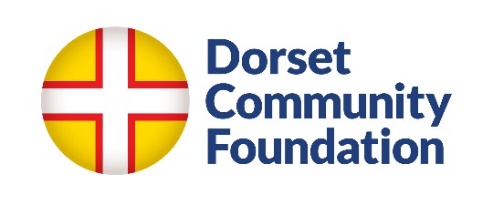 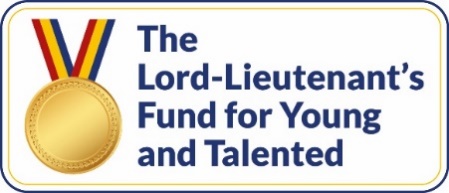 Lord Lieutenant’s Young & Talented Fund - Application FormPlease read the fund criteria before writing your application - visit http://www.dorsetcommunityfoundation.org/funds/lord-lieutenants-fund-young-talented/ Important informationApplications should be completed by the applicant unless they have difficulties with writing or other needs, in which case a parent/guardian may assist.Please complete the application form and send WITH 2 LETTERS OF ENDORSEMENT and a copy of your bank statement* to grants@dorsetcf.org or by post to Dorset Community Foundation, The Spire, High Street, Poole, Dorset, BH15 1DF. *We need to see your account name, account number and sort code so we can award the grant, if you are successful. We do not need to see your whole bank statement and you can hide the transaction data if you prefer Personal DetailsFirst Name: Last Name: Address: Postcode: Home and/or Mobile No: Email: Date of Birth (dd/mm/yy): Who do you live with? (e.g., parents/guardian, number of siblings) Names and occupations of parent’s/guardians If you have dependent children living with you, please give their ages Education/EmploymentAre you currently in education or employment? (e.g., school, college, University, employed)Name of school/college/university Name of employer Financial circumstancesTotal household income (AFTER TAX) per annum (wages/benefits): £ Briefly describe essential outgoings and anything related to household income that you think may be relevant: Your Sporting Talent Please describe your exceptional sporting talent and give evidence of what you have achieved to date, including your county/regional/national ranking. Please specify age groups and how many competed in competitions.Please describe any additional achievements or benefits related to your sporting talent. For example, achievements in other sports/fitness, coaching or support you give to others in the sportPlease describe your long-term ambitions and how you hope to achieve them.What is stopping you from achieving your ambitions? This may be financial difficulties and/or other reasonsWhat have you achieved academically? (We are not looking for high academic achievement but seeing what else you are doing will help us get a better picture of you as a person) GCSE ambitions or results, A Levels or equivalent, University – subject of degree and grades to dateWhy are you approaching the Lord Lieutenant’s Young & Talented Fund? Please describe any personal circumstances that would help the panel to understand why you need assistanceGrant requested When is the money needed and when do you expect to have spent it? You must spend the money within 1 yearHow much money are you requesting? Please give full details and a breakdown of costs in priority orderTOTAL AMOUNT REQUESTED £ Is this the total amount you need? If NO, what money have you already raised and from where? Where else are you looking, and have you carried out any fundraising? Are you able to proceed without the grant requested? Could you proceed on a lower award from us?Letters of EndorsementYou must enclose two written, signed Letters of Endorsement AND complete the information below. (One should be from a recognised establishment or a relevant professional that has a recognized qualification)(Without enclosing two Letters of Endorsement your application will be considered incomplete)Referee 1Name Occupation/job title Address Email address Tel no Mobile no Referee 2Name Occupation/job title Address Email address Tel no Mobile no Guide for Referees:Please tell us how long you have known the applicant and in what capacity.Please describe your understanding and experience of the applicant’s talent and their potential to excel in the performing arts. (Please include the level that has been achieved so far – this may be formal examinations or certificates, or your judgement of their equivalent level.)Please describe your understanding of the applicant’s personal circumstances and/or why they need financial support to pursue their career ambitions.The letter of endorsement will be treated as confidential within Dorset Community Foundation and the members of the panel for the Lord Lieutenant’s Fund for Young & Talented.5	Signatures & AgreementsPlease confirm whether you have completed the form yourself or have received assistance:I (the young person) have completed this form myself I (the young person) have been assisted with this form and understand what has been written Where did you hear about the Lord Lieutenant’s Fund for Your and Talented?I agree Dorset Community Foundation can process and retain the information provided in this application in accordance with the Data Protection Act 1998 and the General Data Protection Regulation (GDPR), and can share information relating to my application with the DCF panel, who make award decisions and are subject to a confidentiality agreement.I agree that if I am awarded a grant from Dorset Community Foundation (DCF) the award is subject to the following Terms and Conditions.1. The grant can only be spent on the activities/items stated in this application and for no other purpose.  If it is not used for the purpose stated in the application Dorset Community Foundation, unless exceptionally agreed, will reclaim the grant. 2. The grant cannot be used to repay money that has already been spent (retrospective funding)3. The activities for which the grant has been awarded must commence within 8 months of receipt of the award and the grant must be fully spent within 1 year.4. If part or all of your award is for the purchase of kit, equipment or clothing you MUST send us copies of receipts as soon as items are purchased. (it is not necessary to provide receipts for mileage, accommodation or competition fees)5. Dorset Community Foundation will use the information in your application and subsequent feedback and communications, to publicise the Fund and communicate with donors, unless the applicant specifically requests for their /information/pictures not to be used.6. Dorset Community Foundation is not liable for any contingency involving property or activities for which they have provided grant aid in whole or in part. I confirm that the information given on my application form is correct to the best of my knowledge.I certify that I accept these Terms and ConditionsPrint applicant name: Date:  Parent/Guardian/Carer for applicants under 18 years of agePrint name: Date:  Email: Home and/or mobile no: We may wish to contact you about opportunities or events that might be of interest to you. If you are happy for us to contact you please complete the consent options below - tick the boxes below to indicate preferred ways for us to contact you        By Email	Email Address:         By Post	Address:         By Phone	Telephone number: For details on how we store/share your information see our Privacy Policy via www.dorsetcommunityfoundation.org           To change your mind at any time, please notify by emailing admin@dorsetcf.org or phoning 01202 670815DescriptionQuantityCost per itemTotalE.g. travel from Bournemouth (post code) to Exeter (post code) for specialist tuition/competitionE.g. instrument (details)6 sessions from Jan – June 1170-mile round trip @ 25p a mile£200£255£200